教学质量保障平台操作手册同行教学评价二〇二一年六月同行教师教学评价功能操作发起随堂评设置随堂评问卷步骤一：普通教师登录PC端，点击【学生评教】-【随堂评价】-【问卷管理】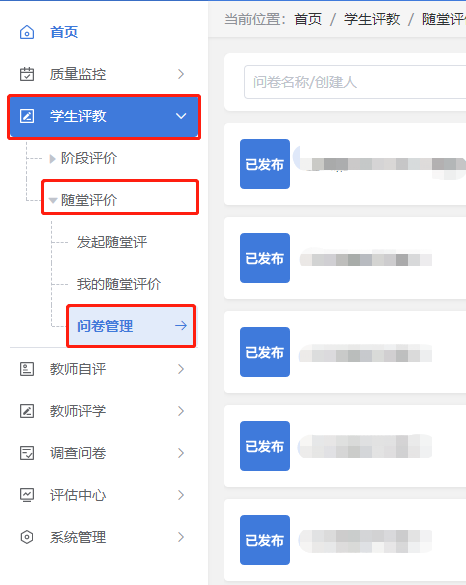 步骤二:点击【新增】，填写问卷信息，点击【确定】。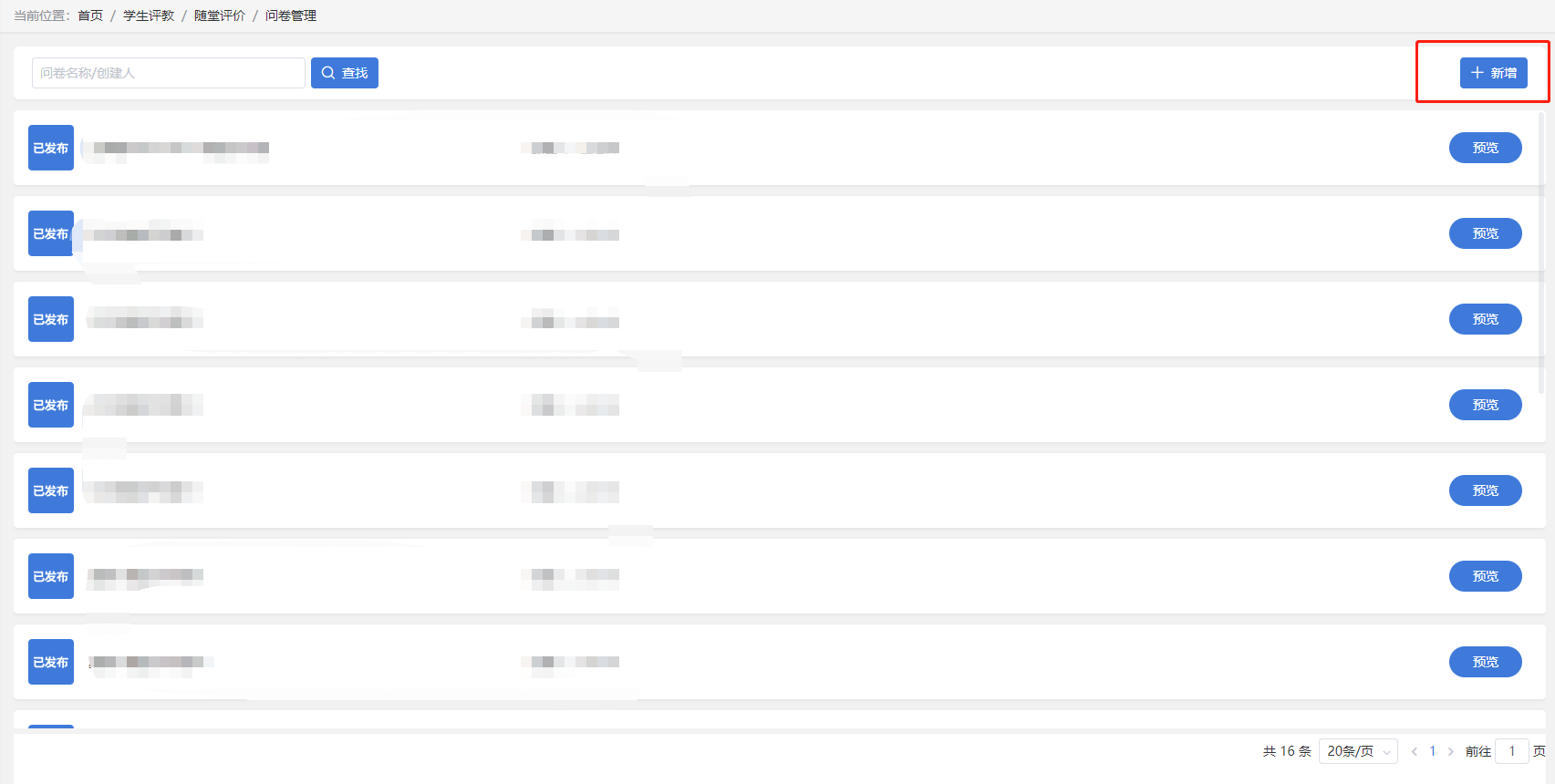 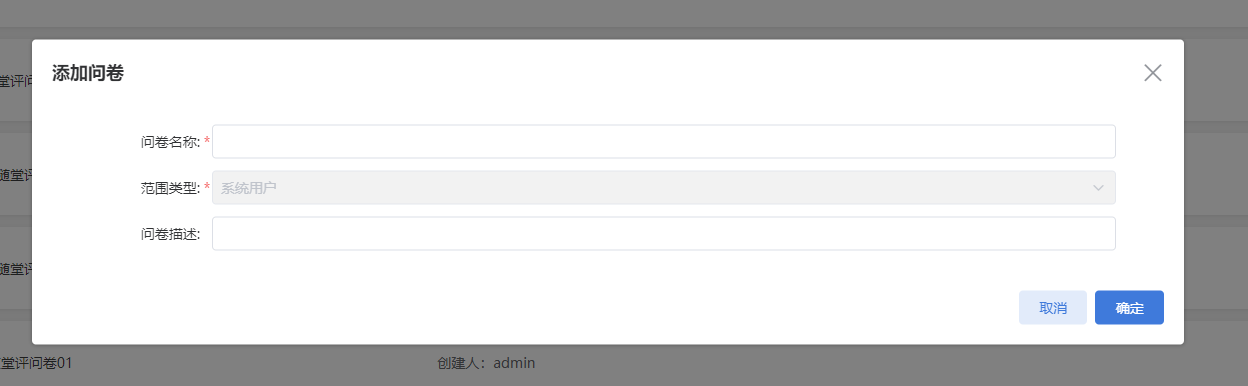 步骤三：点击【问题设置】。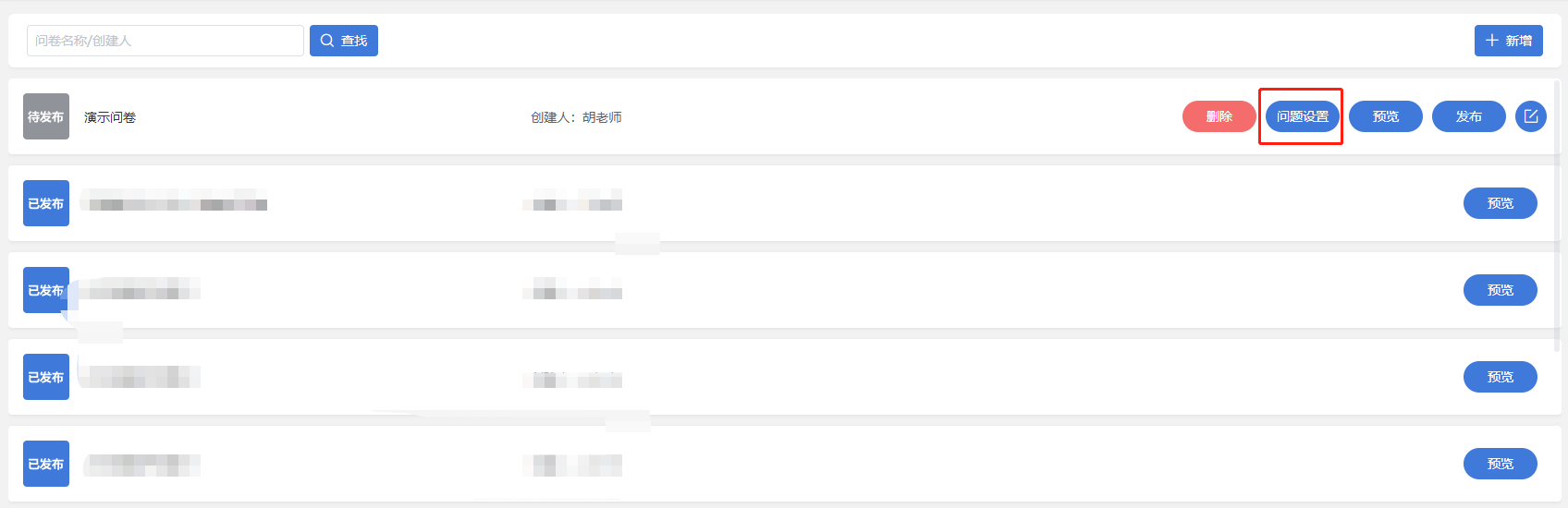 步骤四：点击【添加题目】填写问题信息，点击【确定】。或点击【引用题库】引用随堂评问卷题库中的题目。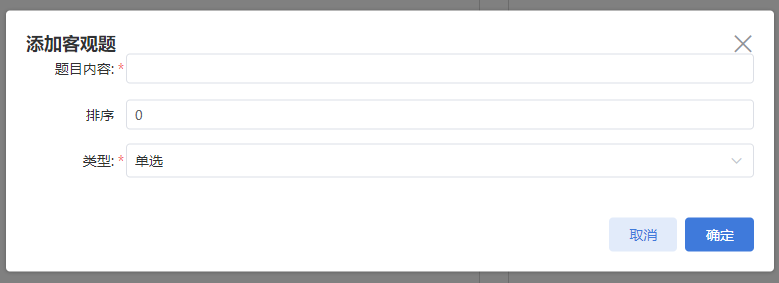 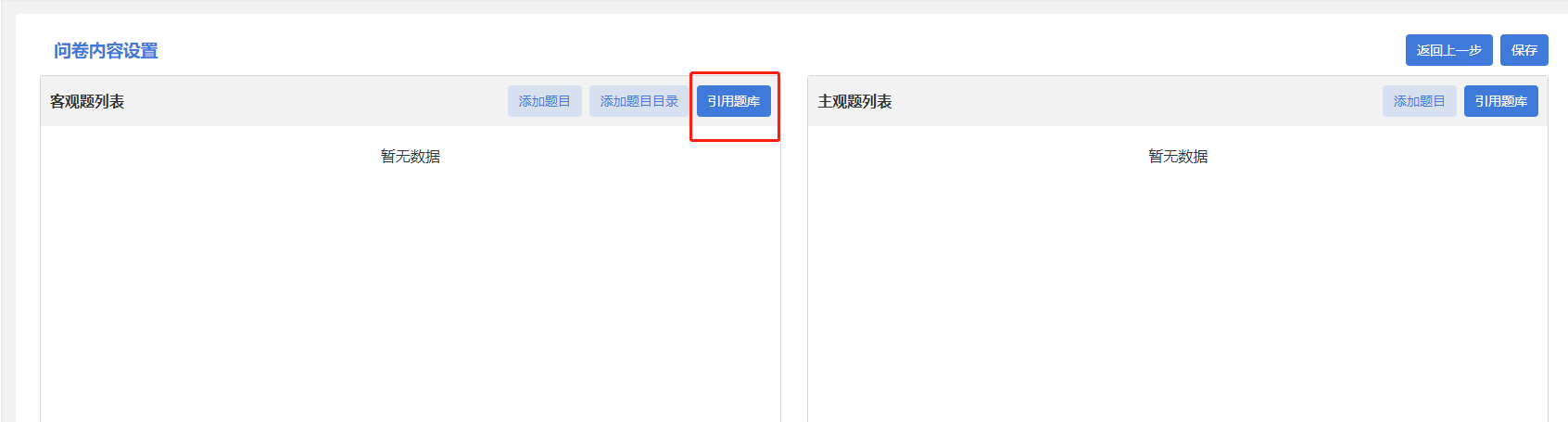 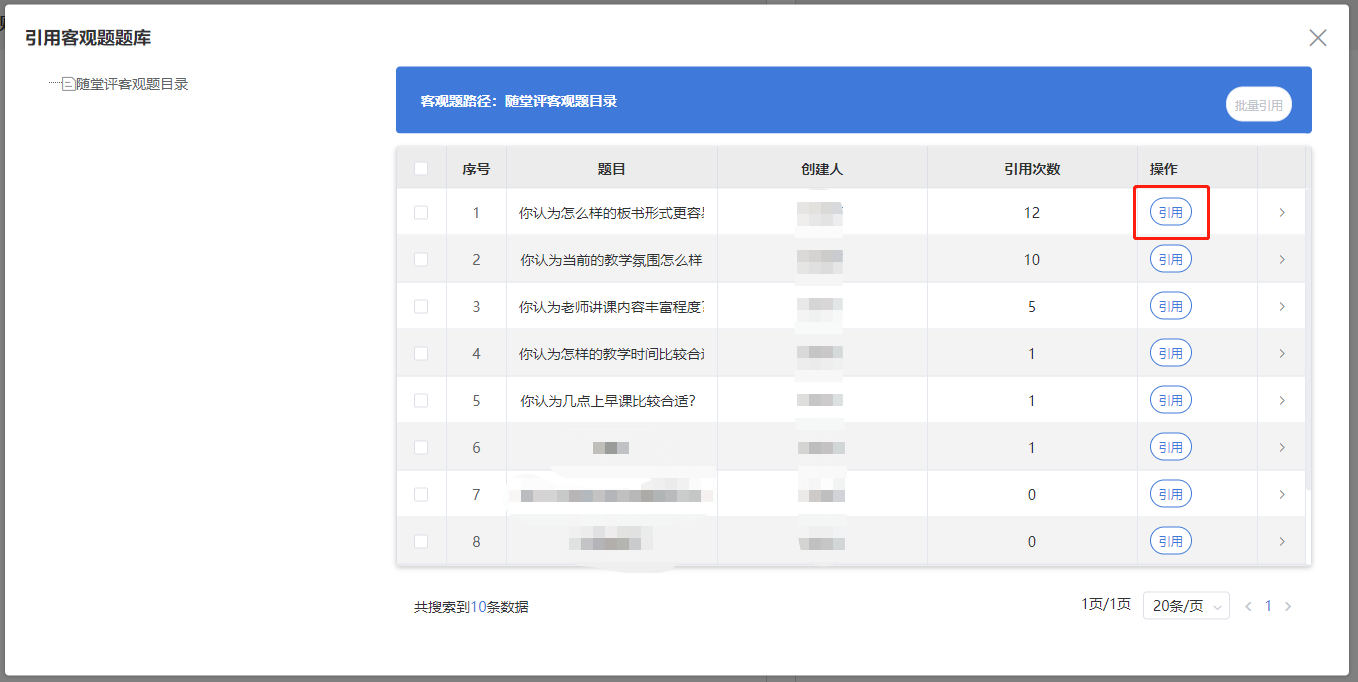 步骤五：点击【保存】。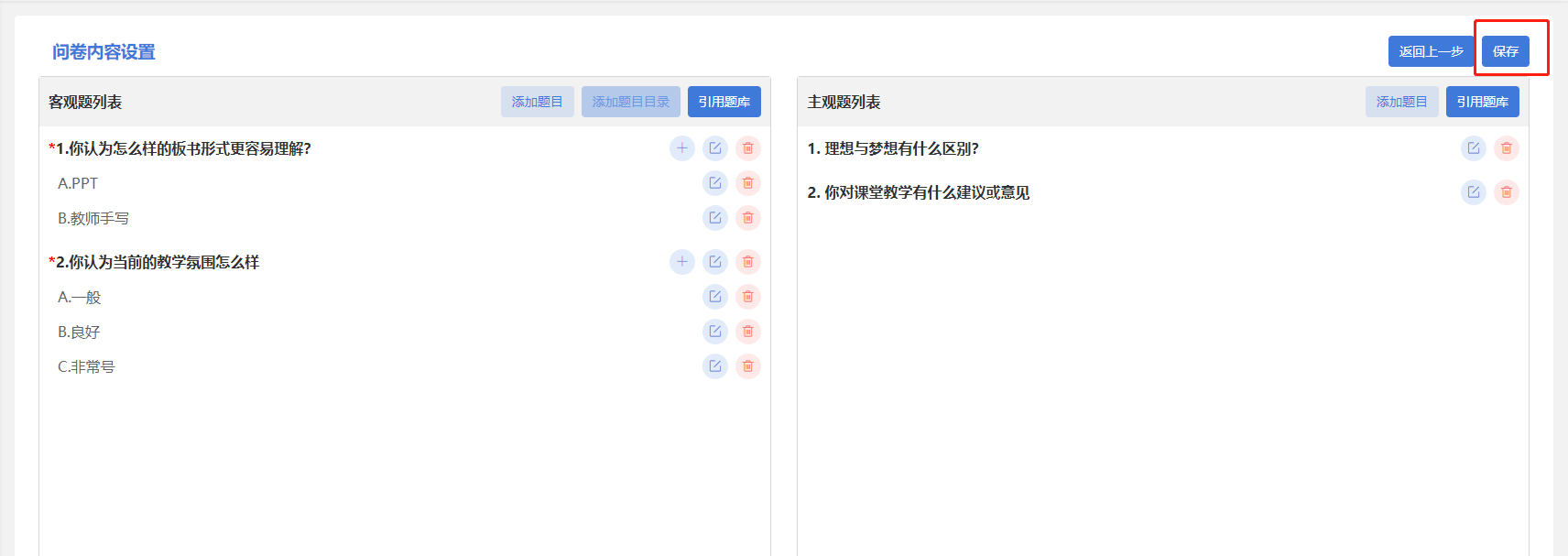 步骤六：点击【发布】。二次确认页面点击【确定】。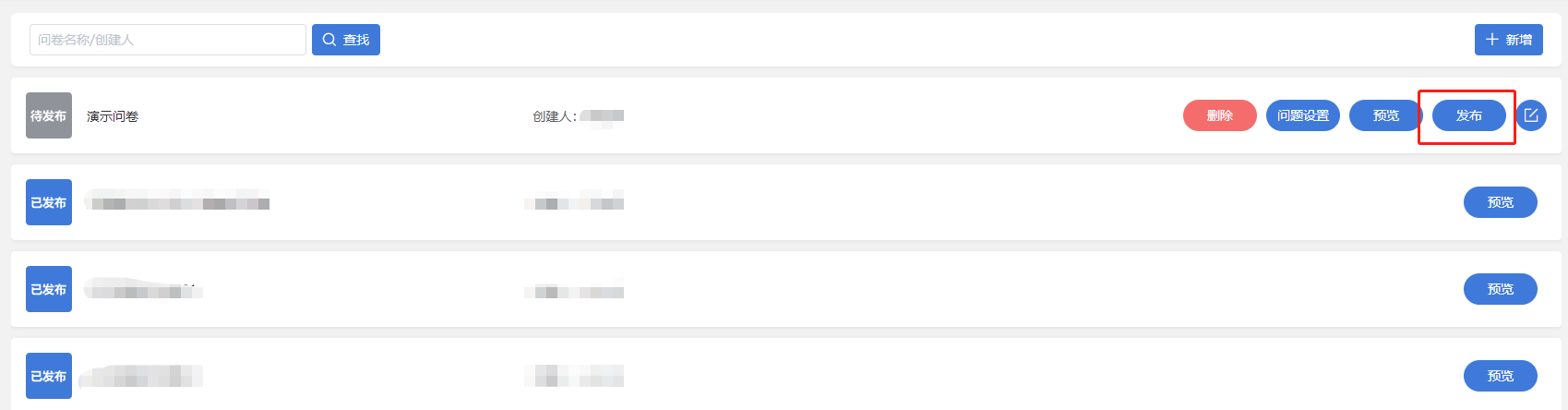 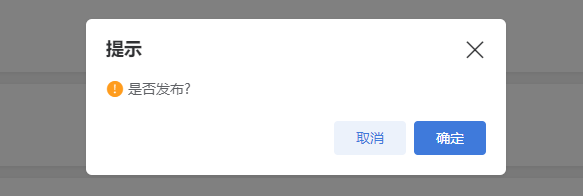 注意事项：随堂评问卷组卷只能在PC端进行。发起随堂评步骤一：教职工登录，点击【学生评教】-【随堂评价】-【发起随堂评】。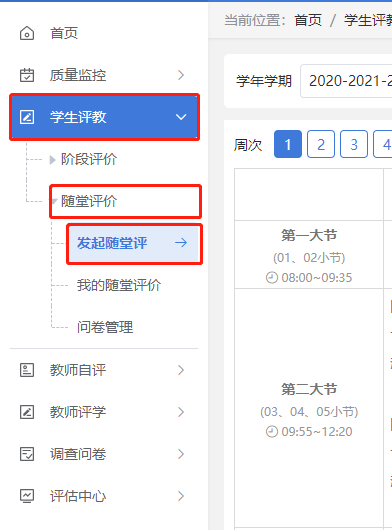 步骤二：选择评价任务，鼠标移动课堂 。步骤三：点击【发起】，二次确认点击【确定】。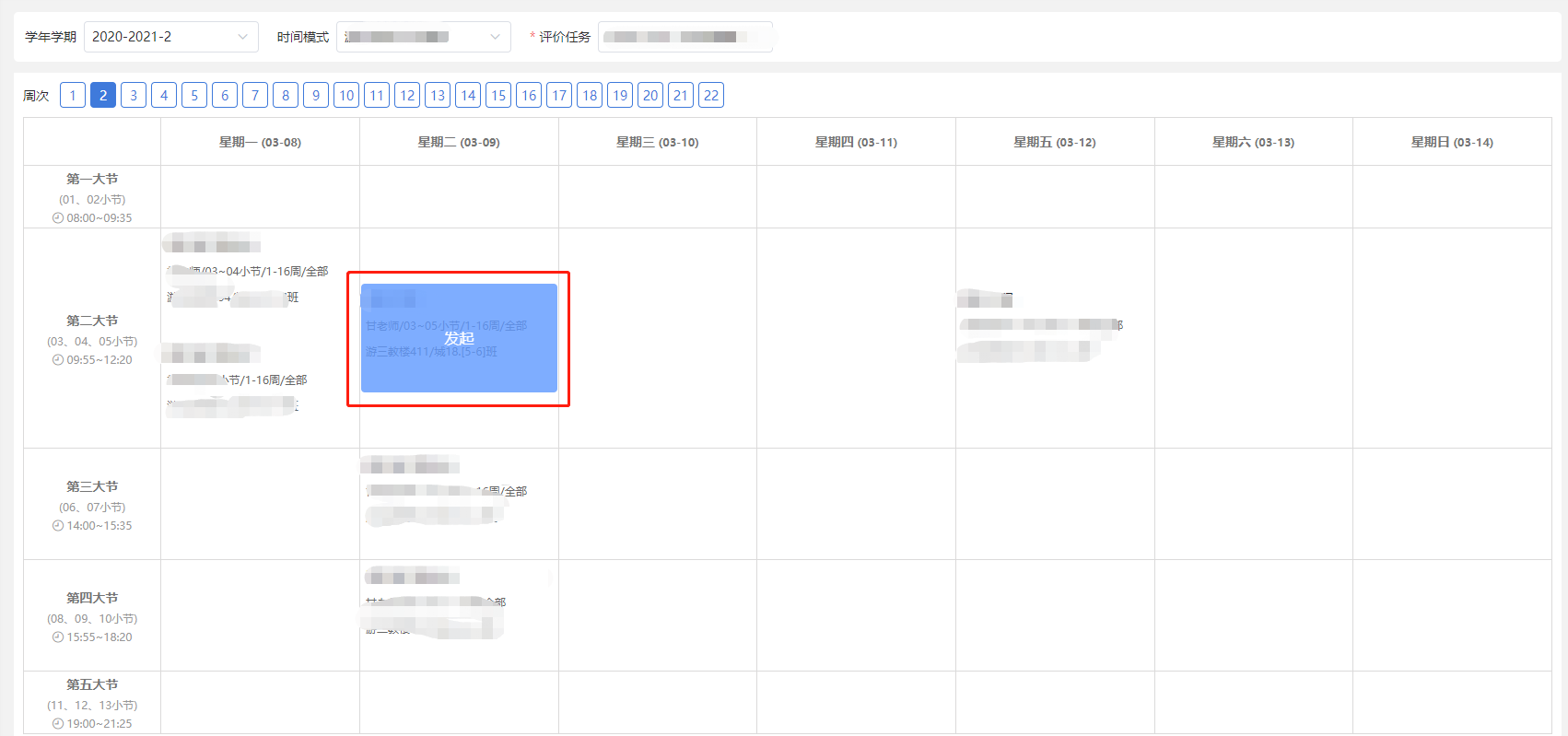 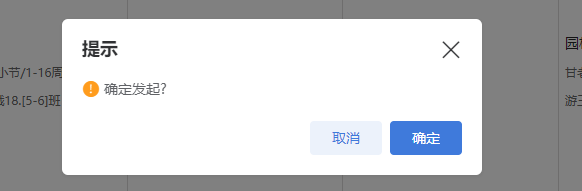 步骤四：引用个人问卷或他人问卷，二次确认点击【确定】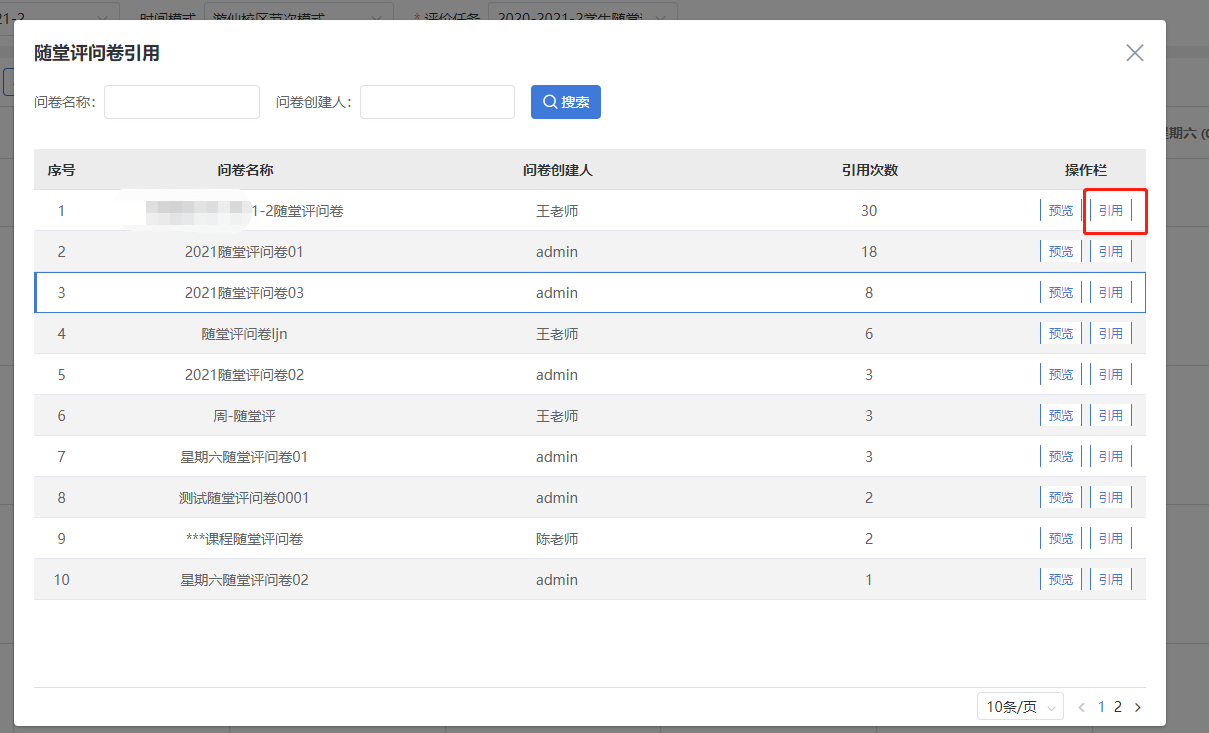 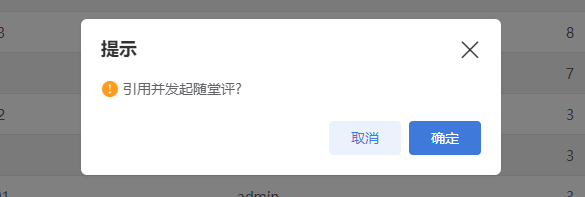 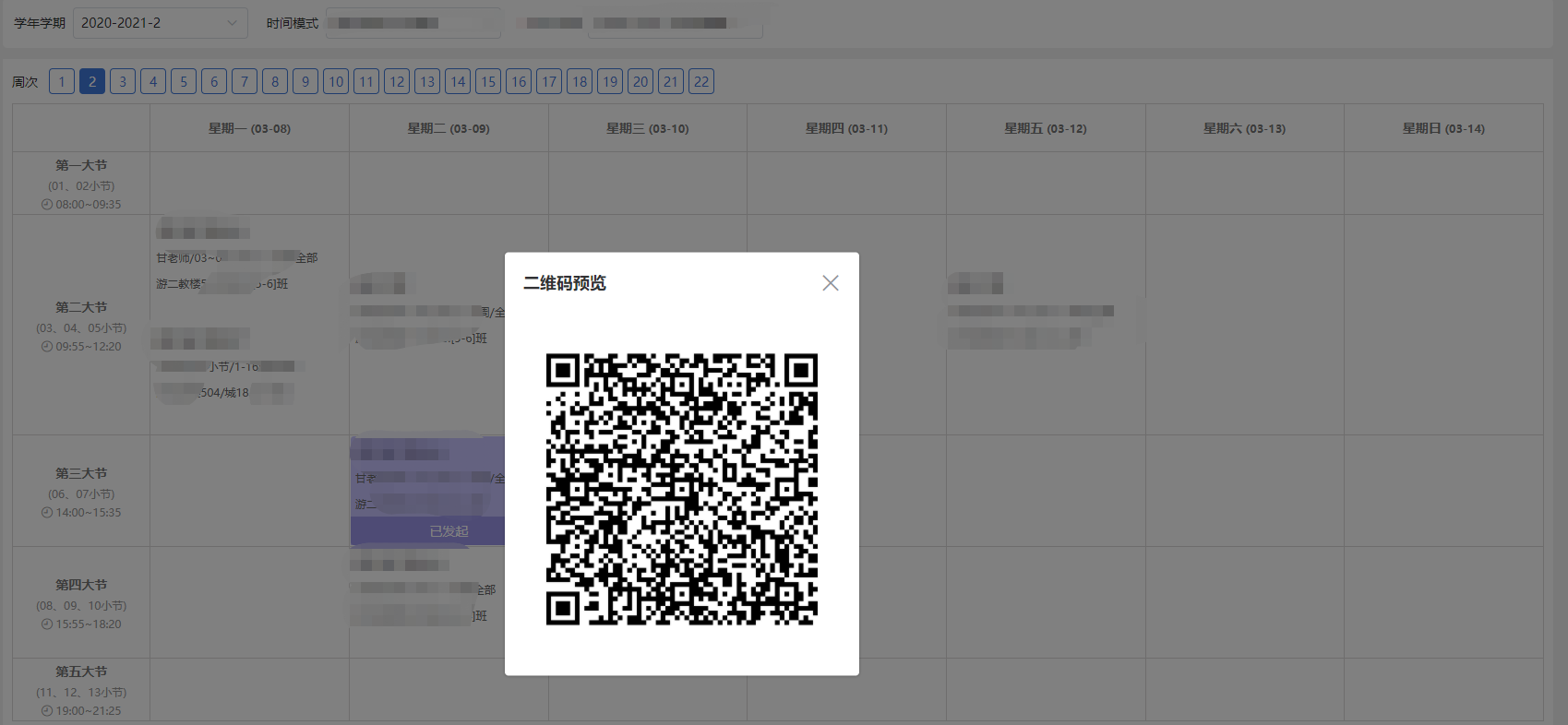 注意事项：发起随堂评后教师可以取消，但是有学生评价之后就不能取消。学生扫码登录后可直接进入对应评价。老师申请听查课申请课程听课步骤一：教师登录，点击【质量监控】-【申请听课】-【申请听课】。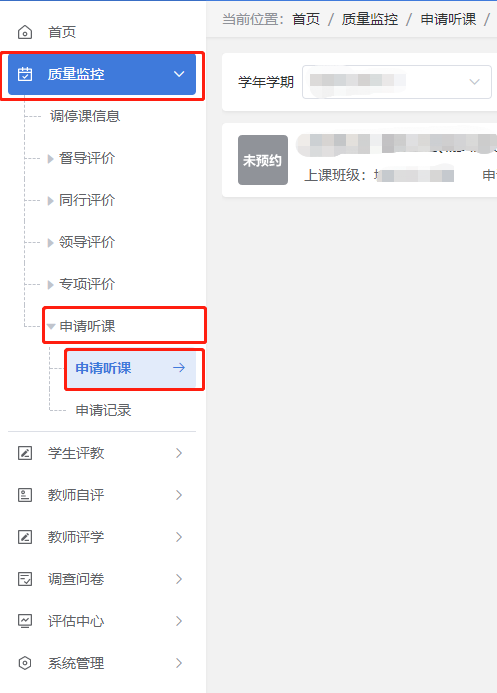 步骤二：点击【申请】，二次确认页面点击【确定】。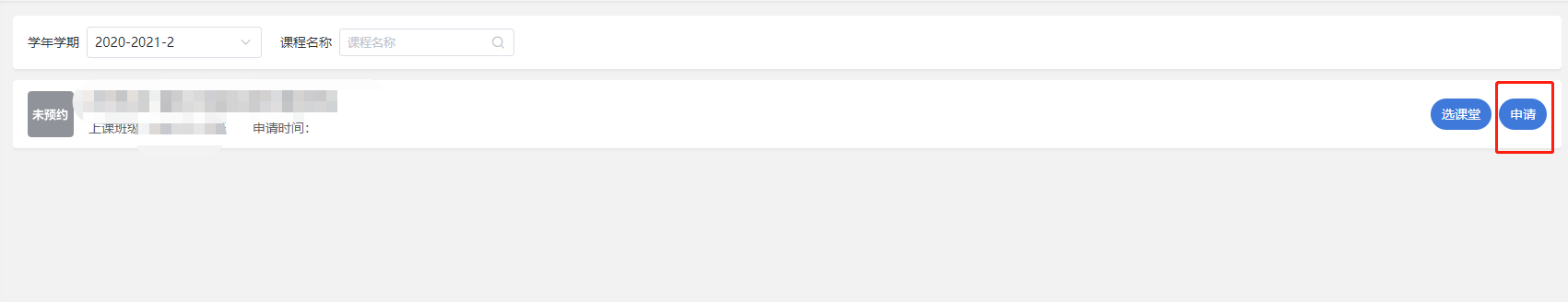 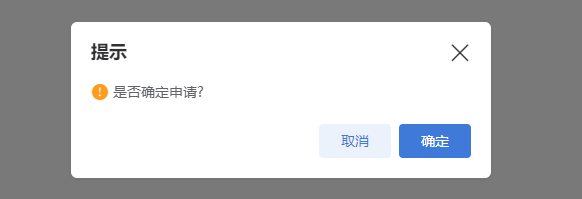 申请课堂听课步骤一：教师登录，点击【质量监控】-【申请听课】-【申请听课】。步骤二：点击【选课堂】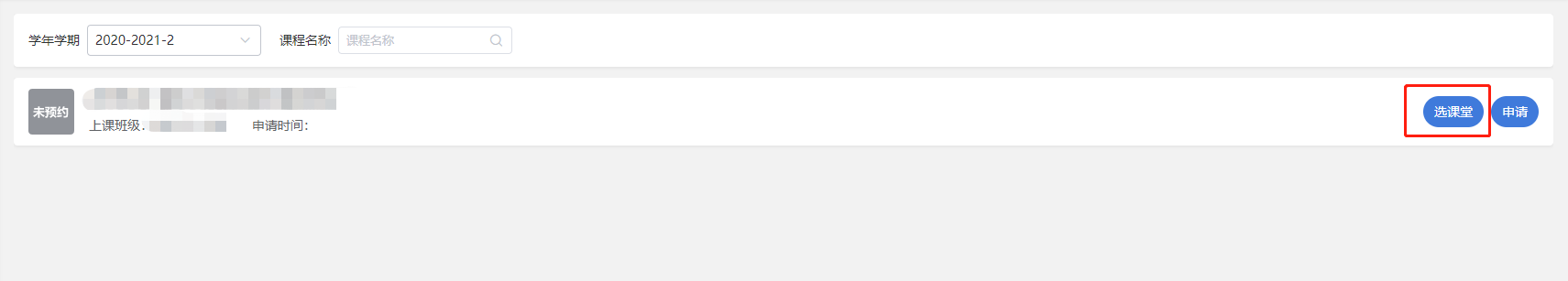 	步骤三：鼠标移动至课堂，点击【申请】，二次确认页面点击【确定】。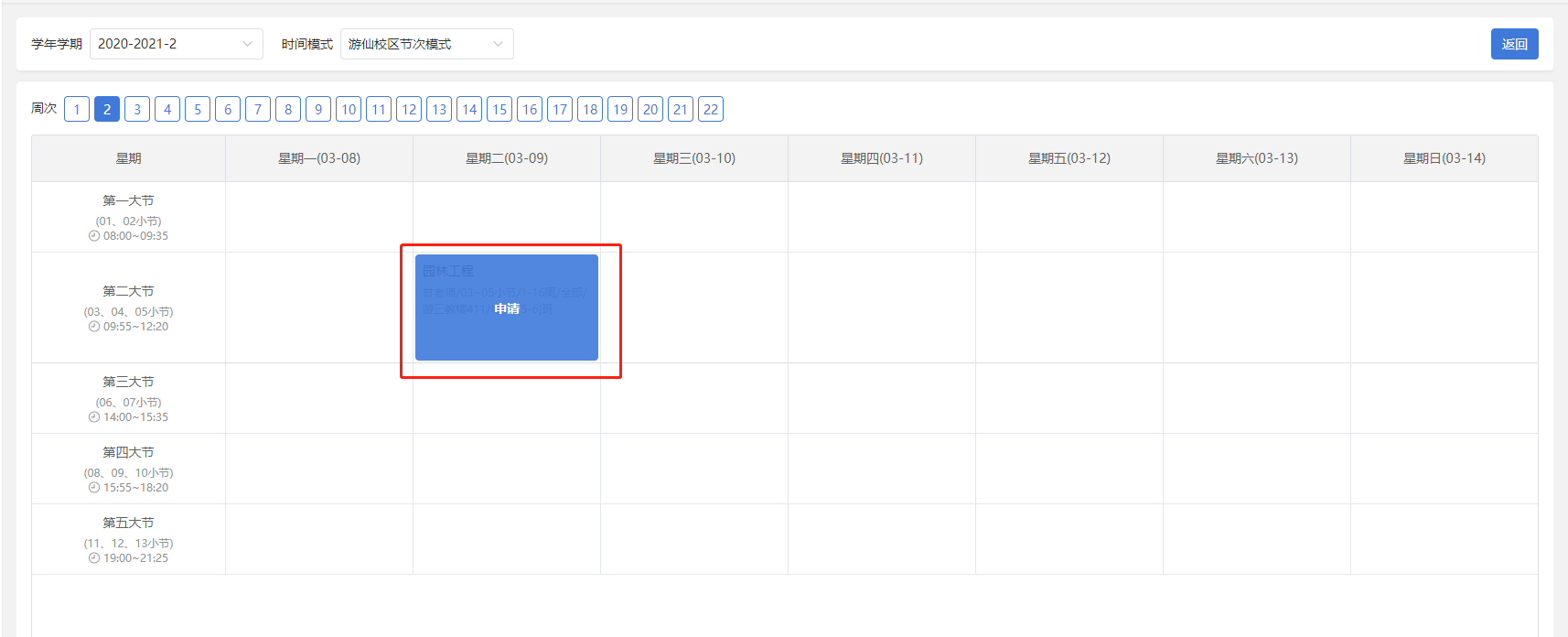 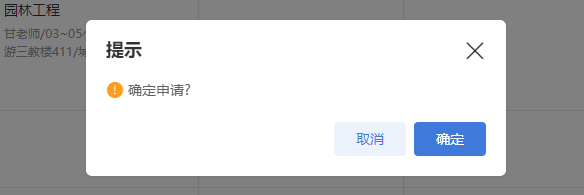 教师自评步骤一：教师登录，点击【教师自评】-【教师自评】。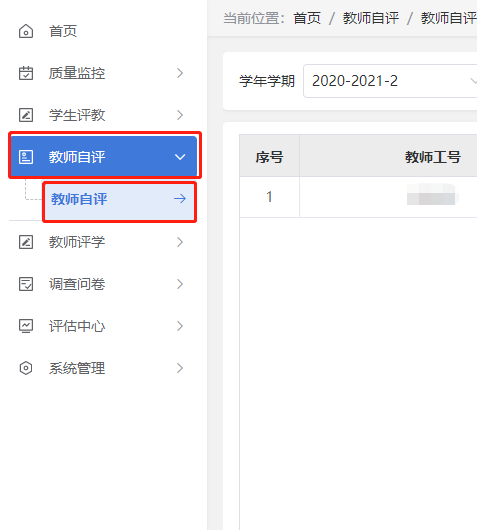 步骤二：点击【评价】。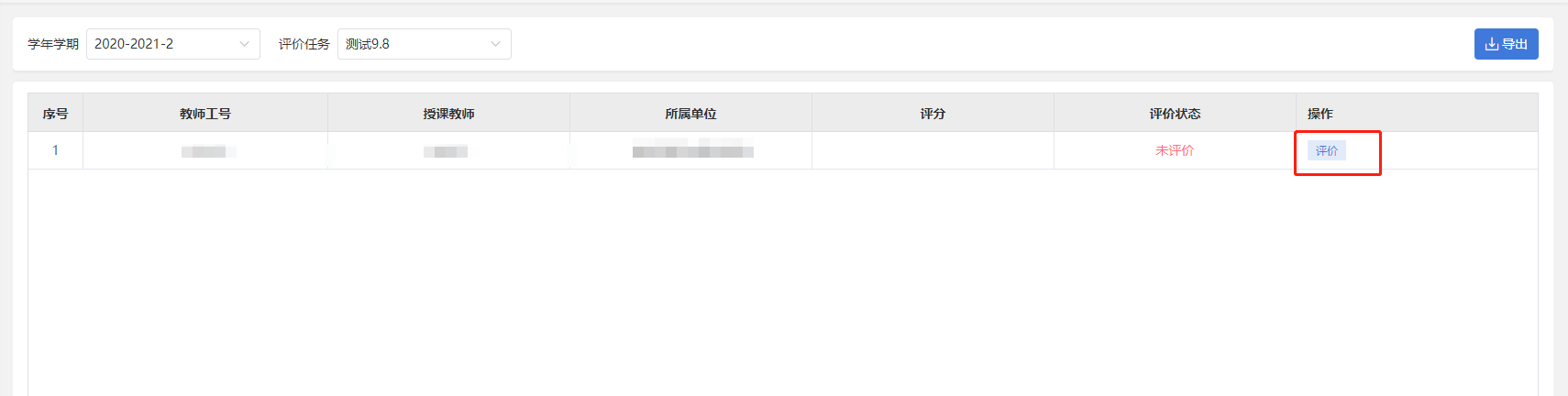 步骤三：填写指标，点击【提交】，二次确认页面点击【确定】。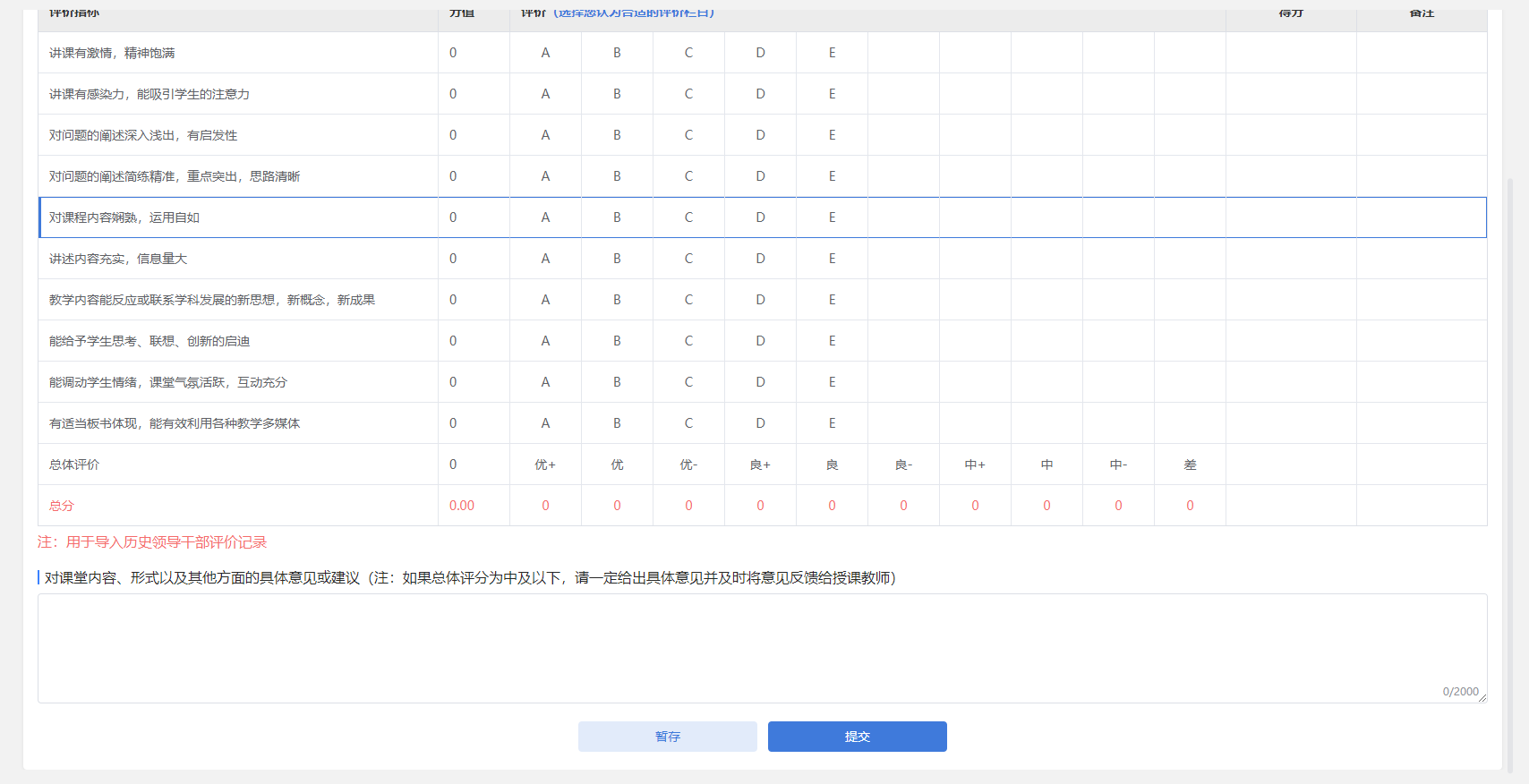 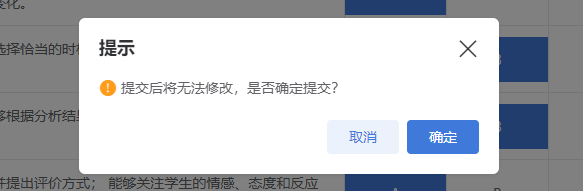 作为被听课人进行听课反馈功能说明：由普通教师和听课的领导干部、教学督导或同行教师对本次授课的内容、技能以及指标等进行交流反馈。以督导评价为例。前提条件：教学督导、领导干部或同行教师提交的听课评价已审核通过（如开启审核）后才能进行反馈。步骤一：教师登录，点击【质量监控】-【督导评价】-【听课反馈】。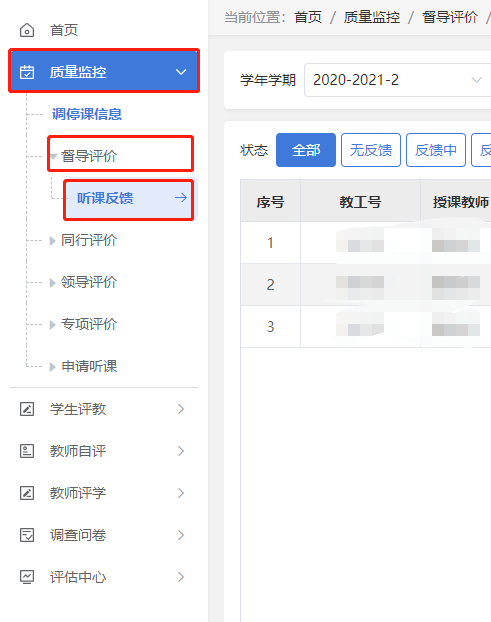 步骤二：点击【听课反馈】。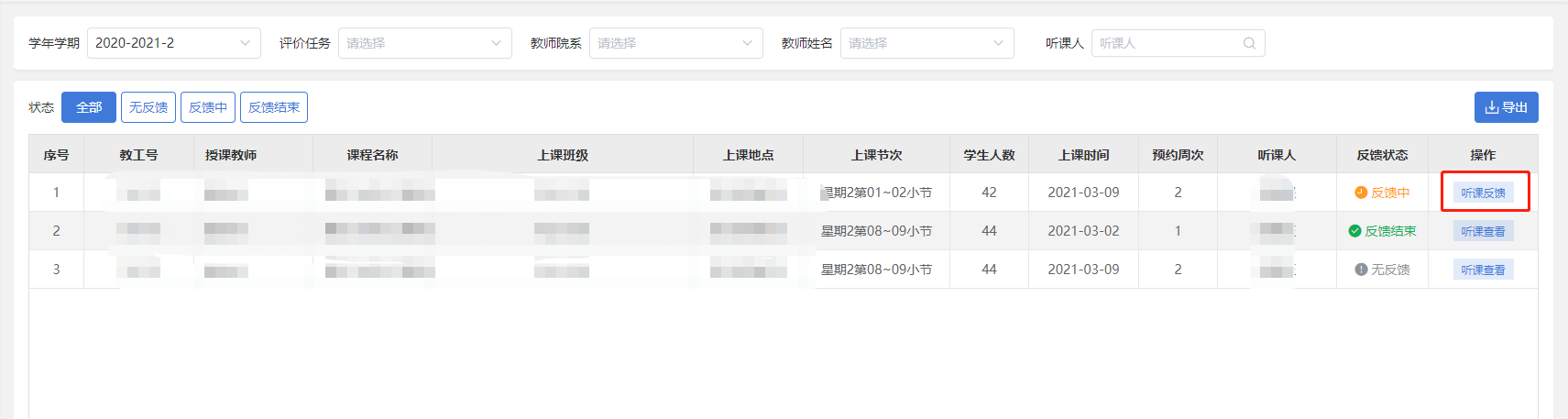 步骤三：填写被听课人反馈，点击【提交反馈】。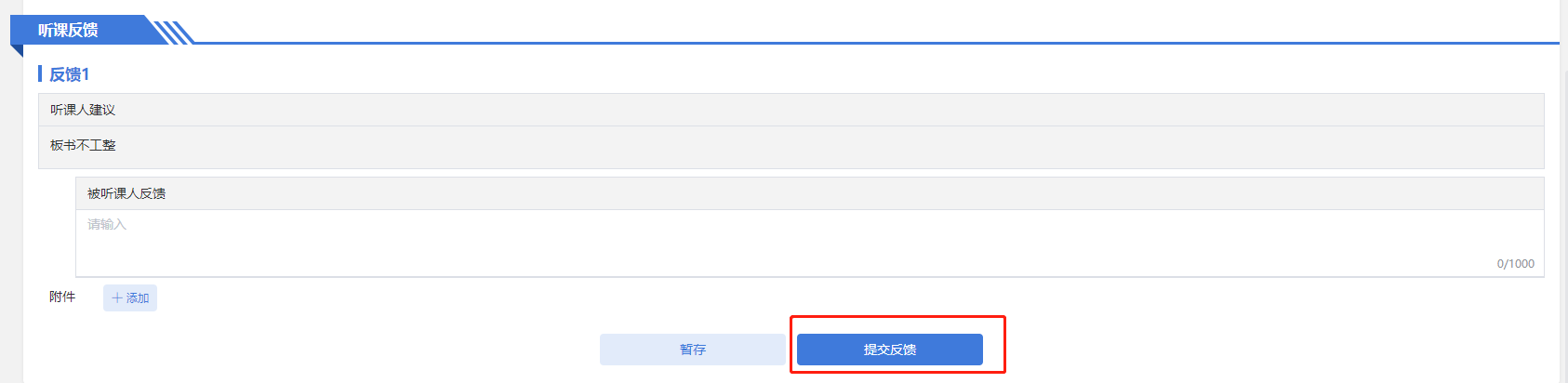 同行评价选择课堂个人预约听课 按课表预约步骤一：同行登录，点击【质量监控】-【同行评价】-【听课评价】进入预约听课页面。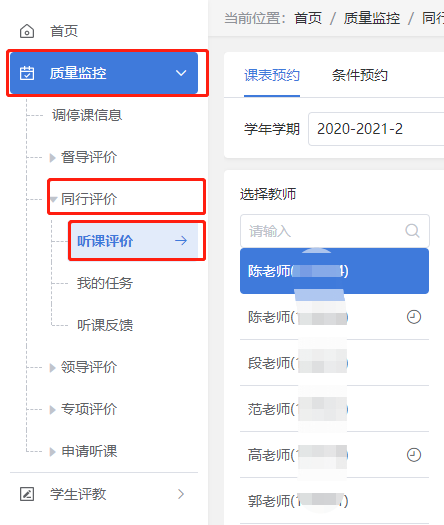 步骤二：选择对应任务，选择教师。步骤三：鼠标移动至教师课表。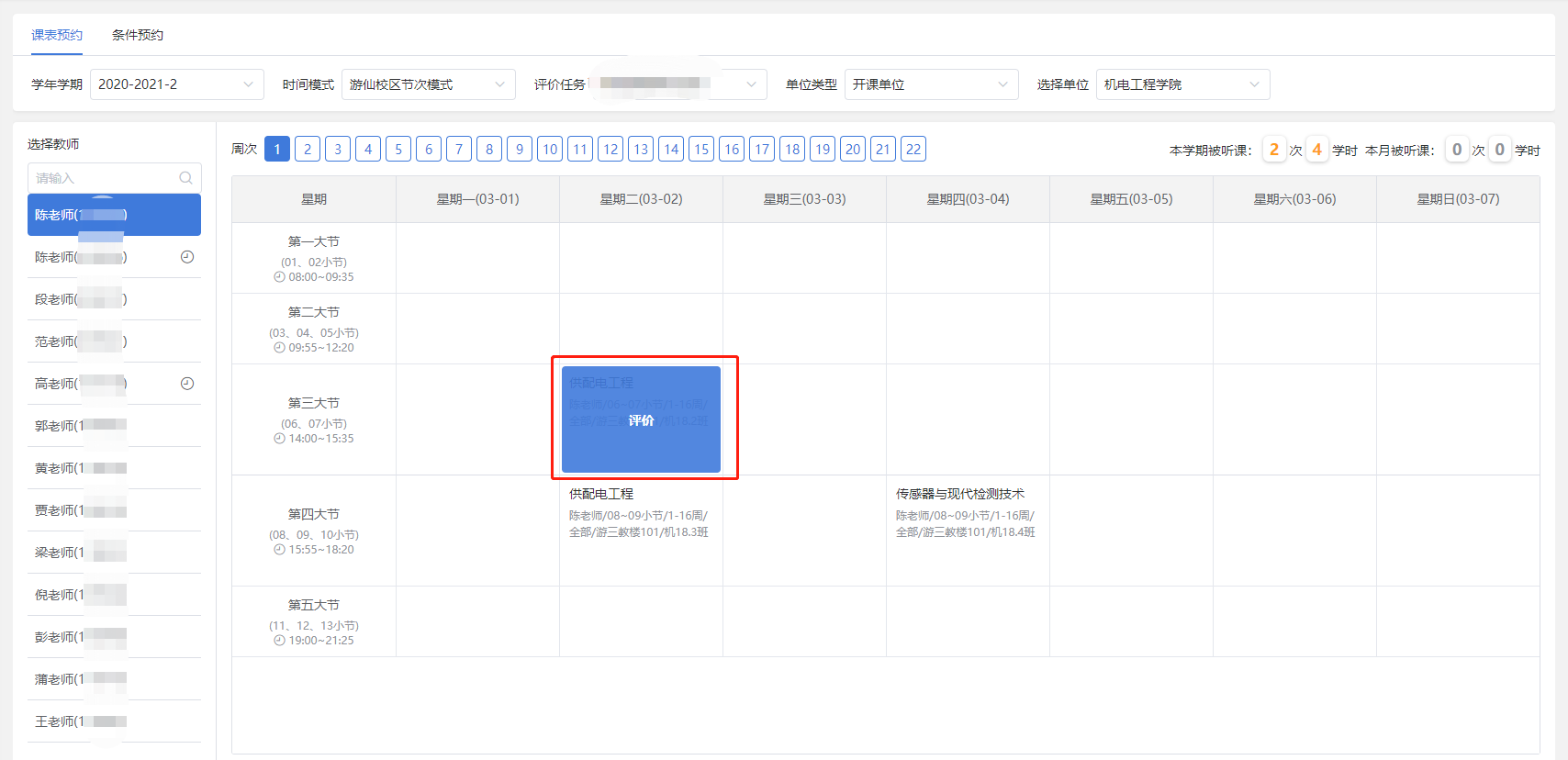 步骤四：点击【评价】/【立即预约】。步骤五：如需按小节预约则点击【按小节】，勾选节次后点击【确定】；若不需要则直接点击【确定】。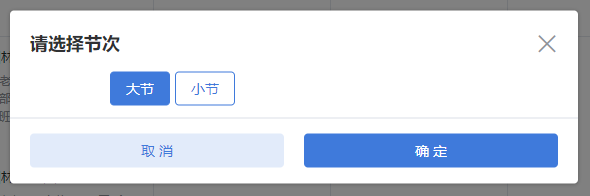 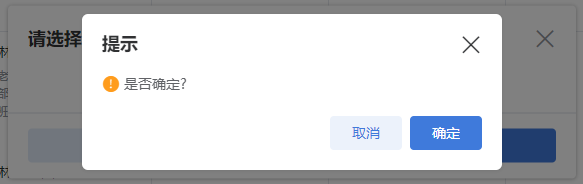 注意事项：取消预约可将鼠标移动至已预约的课程，点击【取消预约】。或者在“我的任务”菜单中取消。按条件预约步骤一：同行登录，点击【质量监控】-【同行评价】-【听课评价】进入预约听课页面。步骤二：点击【条件预约】。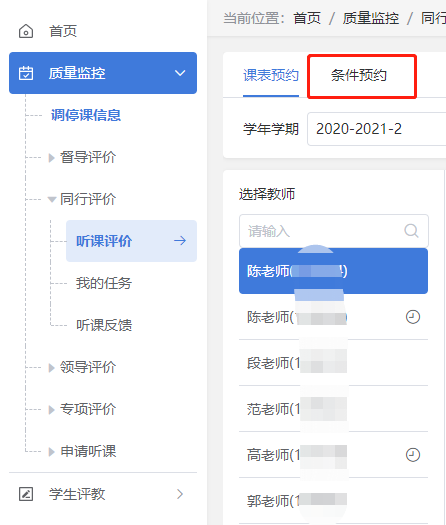 步骤三：选择条件，可按课程名称、教学楼、上课地点等条件进行筛选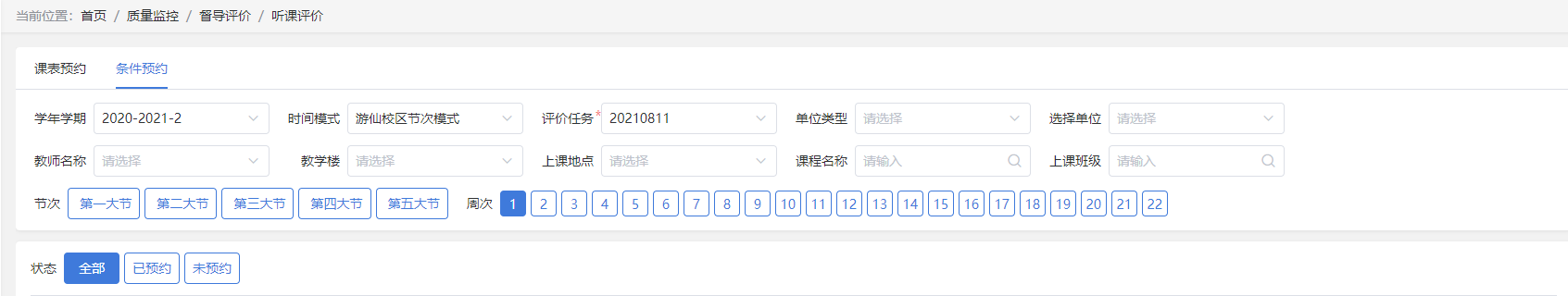 步骤四：点击【立即预约】/【评价】。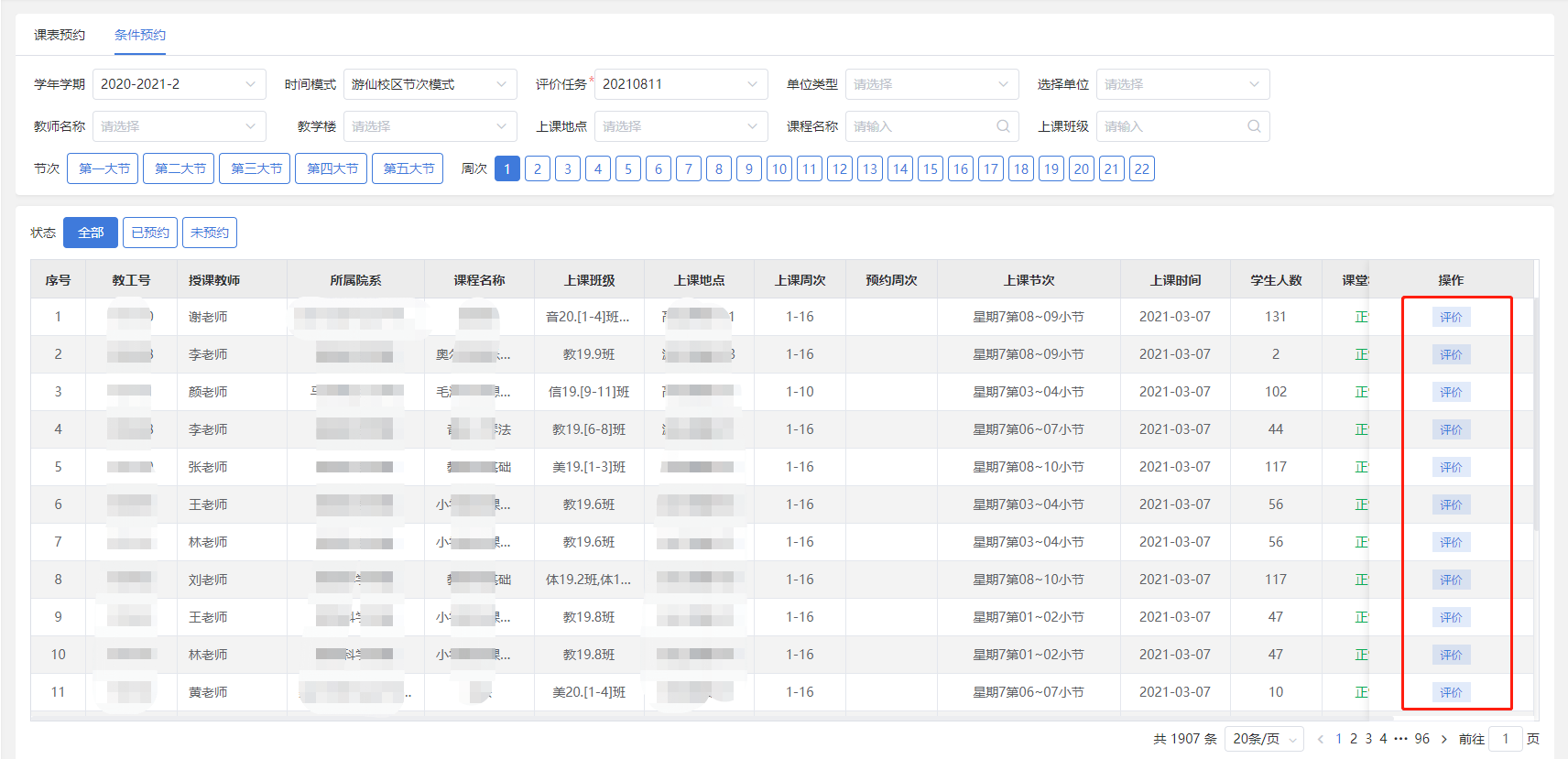 步骤五：如需按小节预约则点击【按小节】，勾选节次后点击【确定】；若不需要则直接点击【确定】。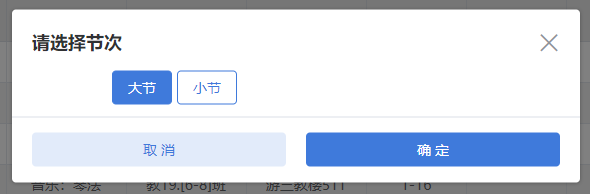 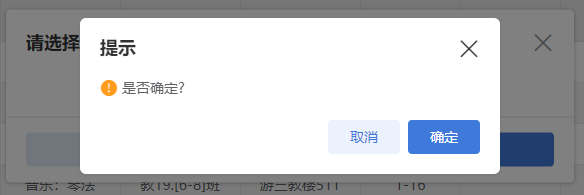 注意事项：取消预约则点击已预约课程【取消预约】，再点击【确定】即可。分配给我的步骤一：同行登录，点击【质量监控】-【同行评价】-【我的任务】进入我的任务页面。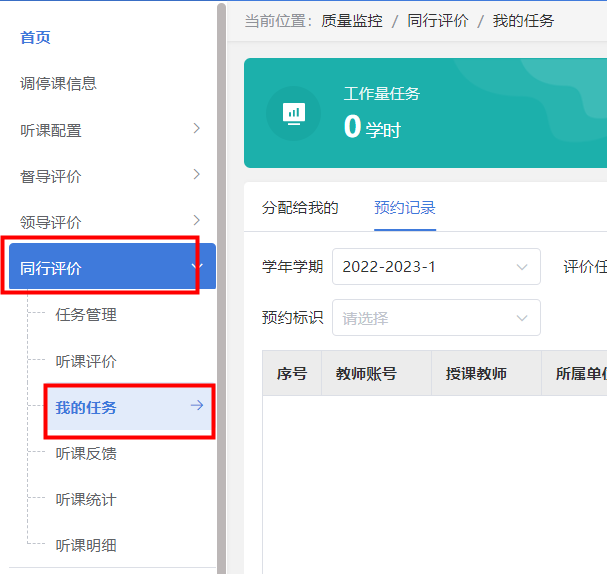 步骤二：选择待预约课程，点击【立即预约】。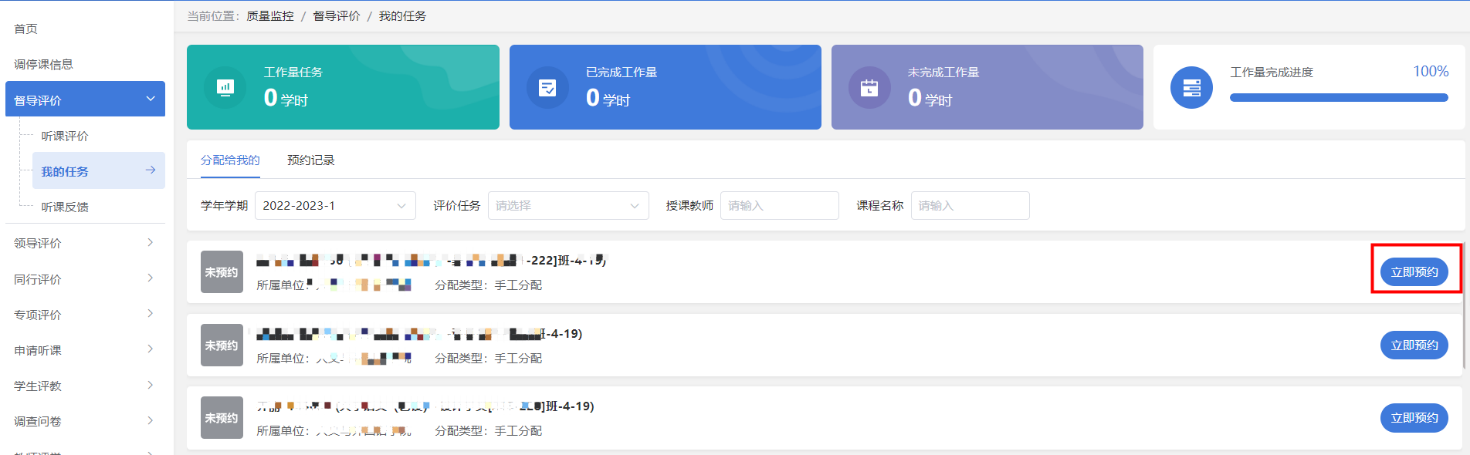 步骤三：选择周次，选择对应的课堂，点击【评价】/【立即预约】。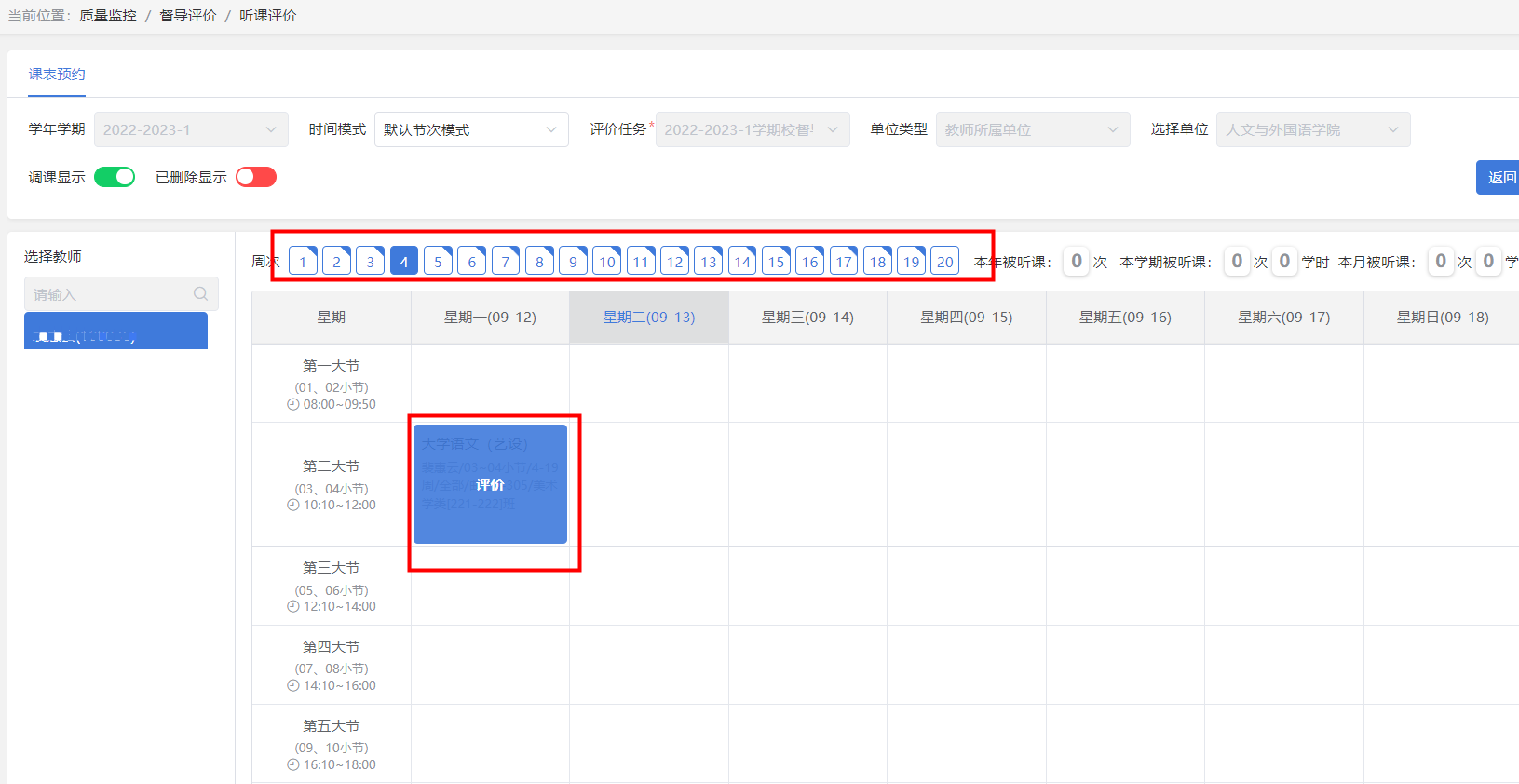 步骤四：如需按小节预约则点击【按小节】，勾选节次后点击【确定】；若不需要则直接点【确定】。二次确认页面点击【确定】。注意事项：取消预约则点击已预约课程【取消预约】，再点击【确定】即可。评价听课前提条件：同行已预约听课或已被校级督导团长/院级督导组长安排听课。步骤一：同行登录后，点击【质量中心】-【同行评价】-【我的任务】。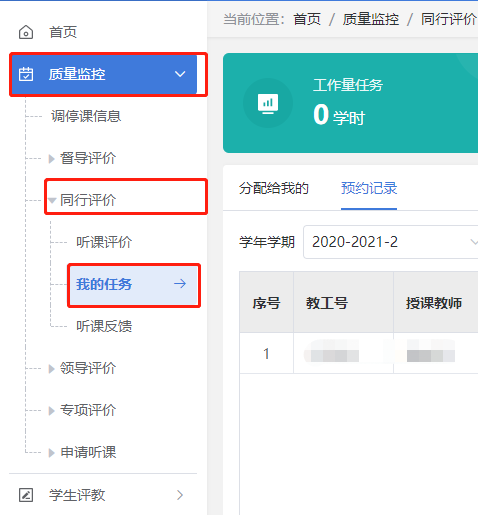 步骤二：点击对应预约课程的【评价】按钮。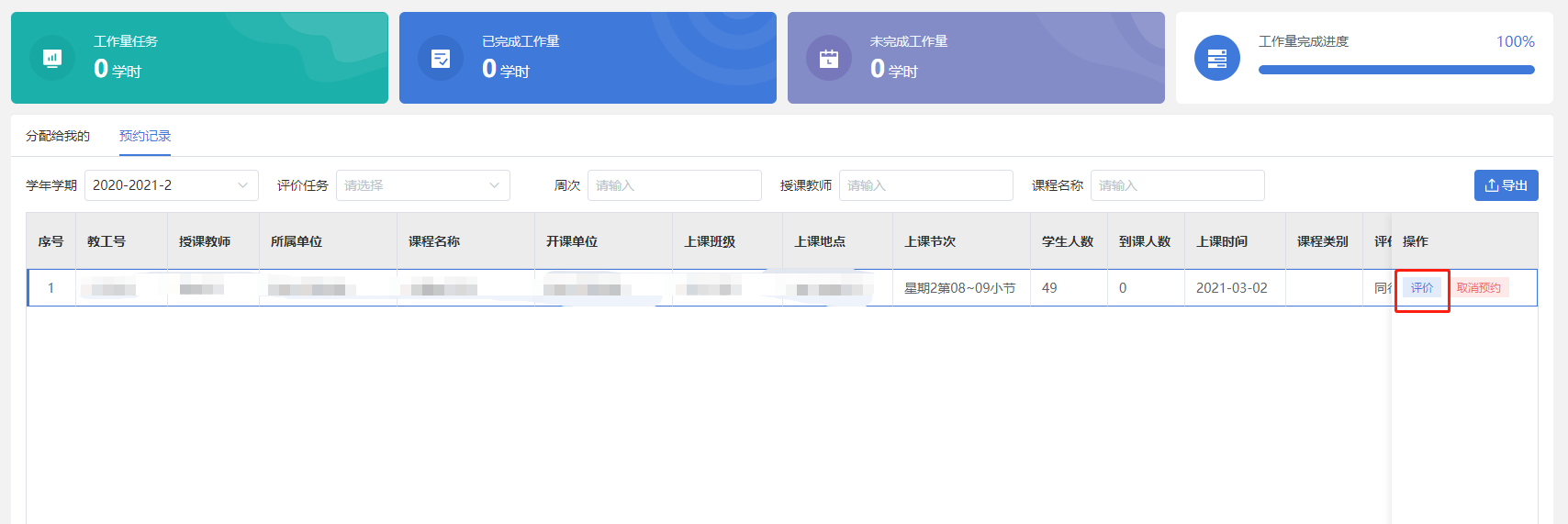 步骤三：填写听课内容，上传附件。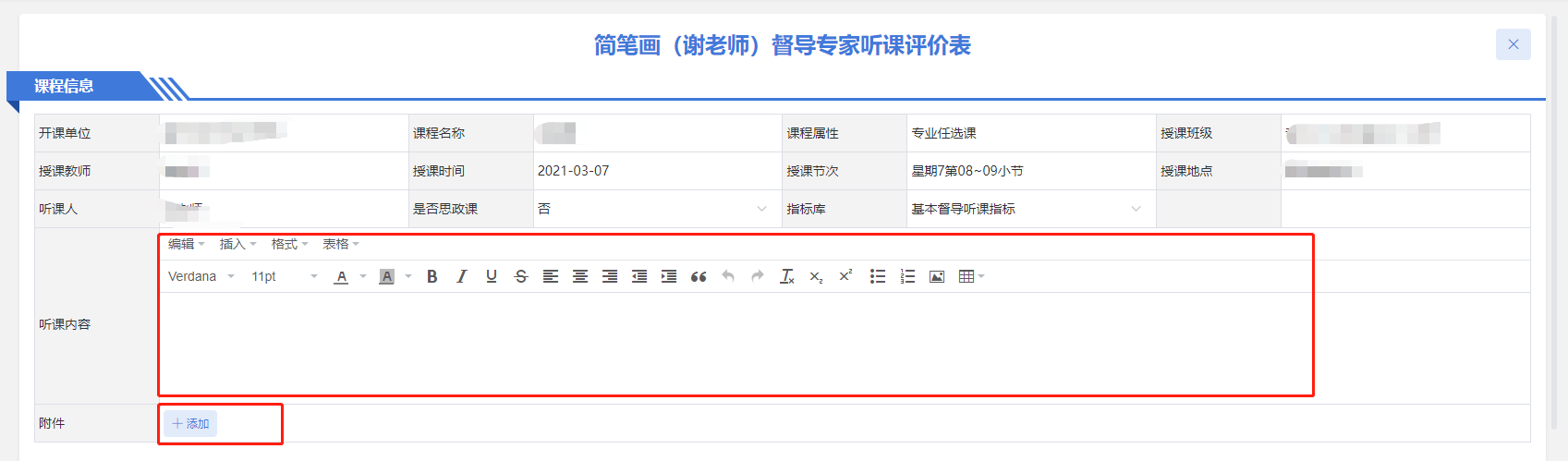 步骤三：按指标进行评价，如该课堂需要整改，则填写诊断意见，诊断意见有多条时，可点【增加反馈意见】增加反馈意见；如无需反馈则不填写，完成后点击【提交反馈】。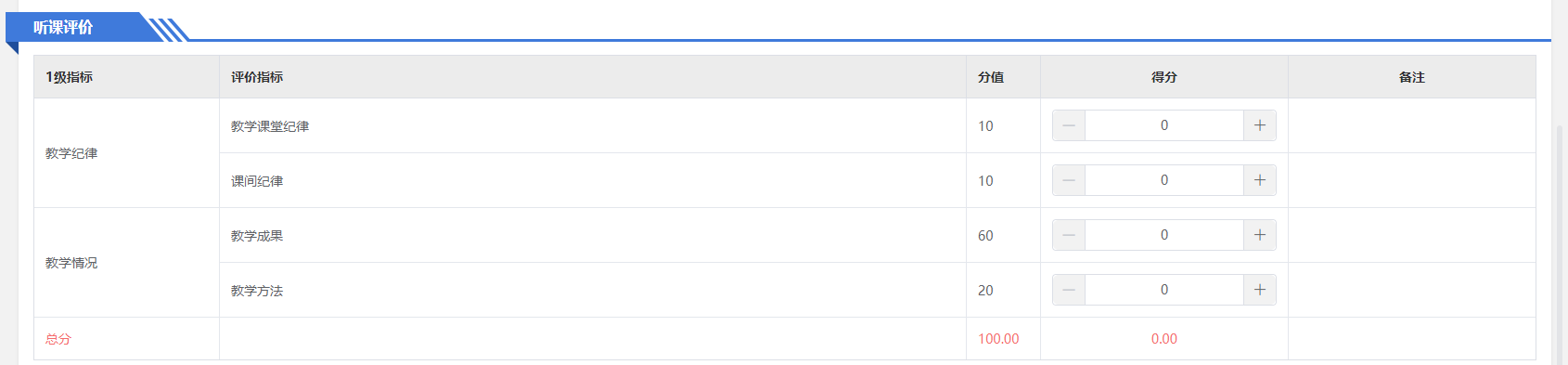 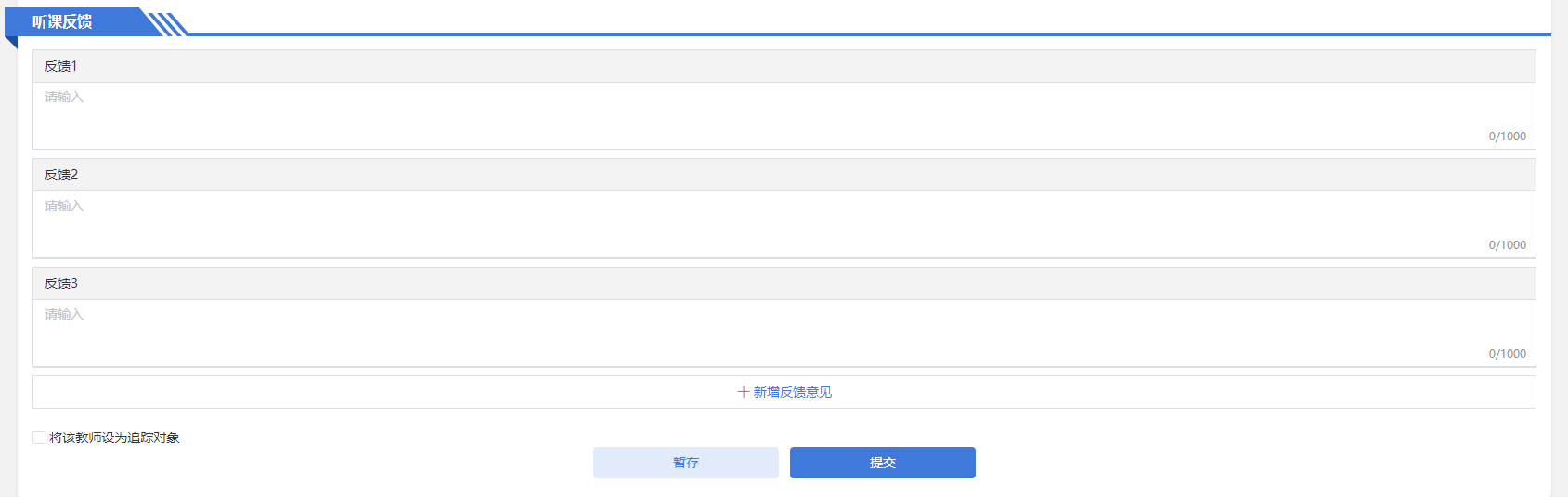 注意事项：当前时间在评价时间范围内才可评价。听课反馈前提条件：同行填写了听课反馈，且听课评价已通过审核（如开启审核）。教师对同行的听课反馈进行了回复。步骤一：同行登录，点击【质量中心】-【同行评价】-【听课反馈】。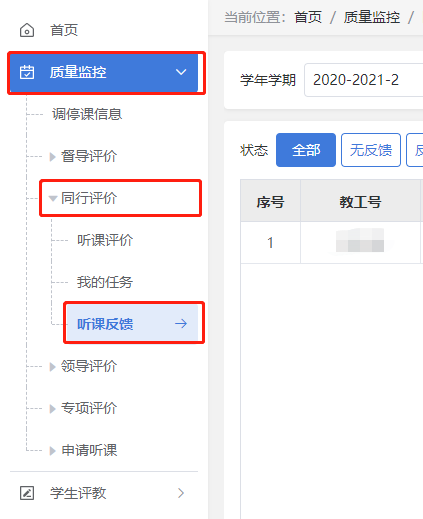 步骤二：点击【听课反馈】。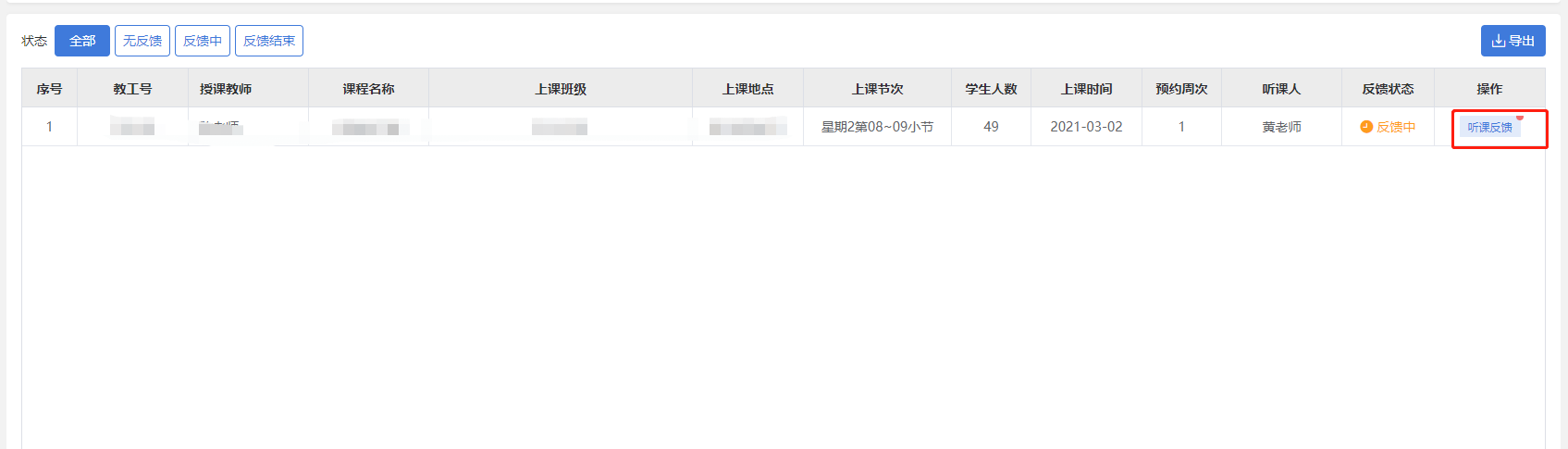 步骤三：如同行认为教师反馈未达到标准，则再次填写听课反馈意见，点击【再次提交】，二次确认页面点击【确认】。若认为教师反馈达到标准，则点击【结束反馈】，二次确认页面点击【确认】。 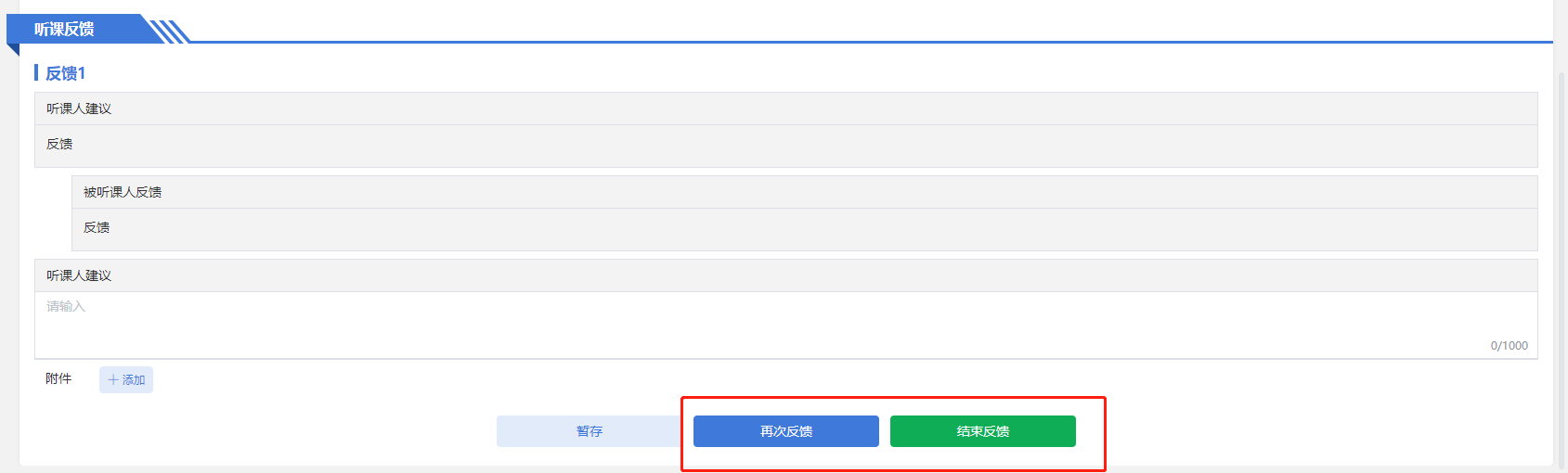 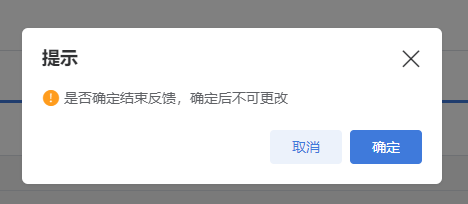 